Homework Newsletter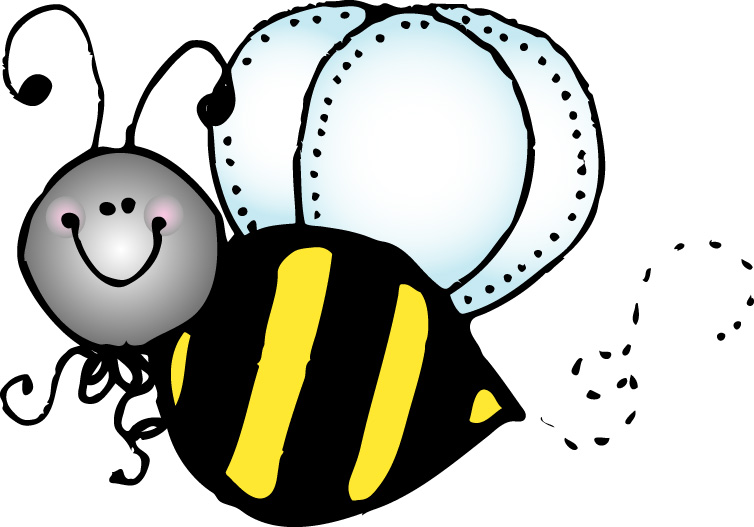 Week of November 14, 2016 Parent Signature______________________________ Date_____________(Parent Signature Due Friday November 18th  Parent InitialsHomeworkMSpelling Contract Choice,  Lesson 3.3 in Math, Family Times pg 67 TSpelling Contract Choice, Lesson 3.4 in Math, Family Times pg 65WSpelling Contract Choice, Lesson 3.5 in Math, Family Times pg 66ThSpelling Contract Choice, Lesson 3.6 in Math, Family Times pg 60&70 